Муниципальное Бюджетное Учреждение «Дом Культуры Муниципального Образования Незамаевского Сельского Поселения»Отчёт о проведении мероприятия «Новый год без хлопот» -детская игровая программа- 02.01.192 января для детей провели игровую программу «Новый год без хлопот». Вместе со Снегурочкой и Снеговиком  ребята водили хороводы, участвовали в весёлых эстафетах, играх, конкурсах, познавательных викторинах. Кроме этого, для детей была разыграна беспроигрышная лотерея.На мероприятии присутствовало- 25 человек.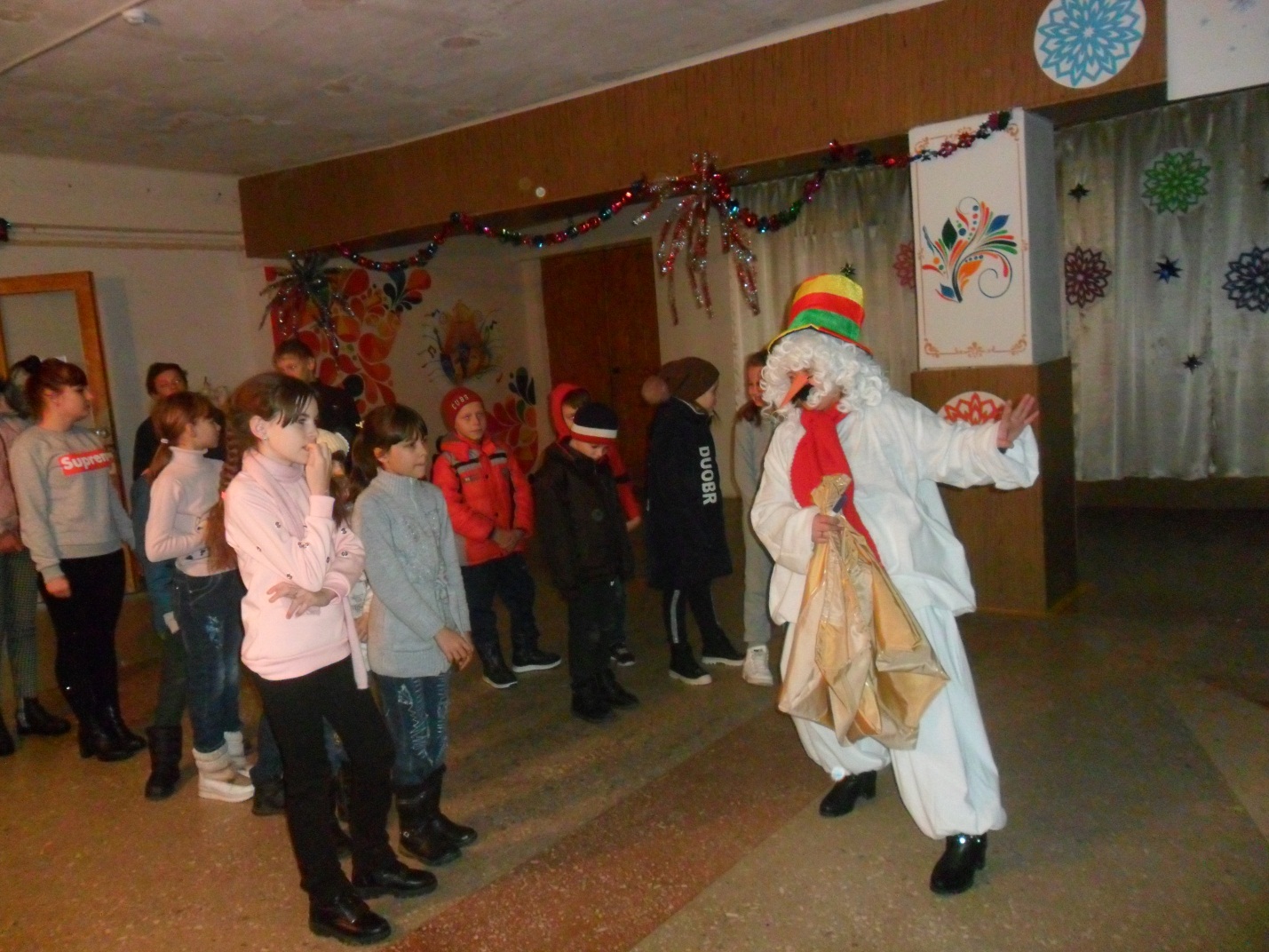 Отчёт по мастер-классу «Снежная круговерть» -03.01.19Во время проведения мастер-класса участников познакомили с проведением новогодних праздников в разных странах, об истории снежинок.  Ребята изготовили объёмные снежинки.  Дети отгадывали загадки по теме «Зима», проводились конкурсы – «Назови зимние сказки», «Пословицы и поговорки».На мероприятии присутствовало – 15 человек.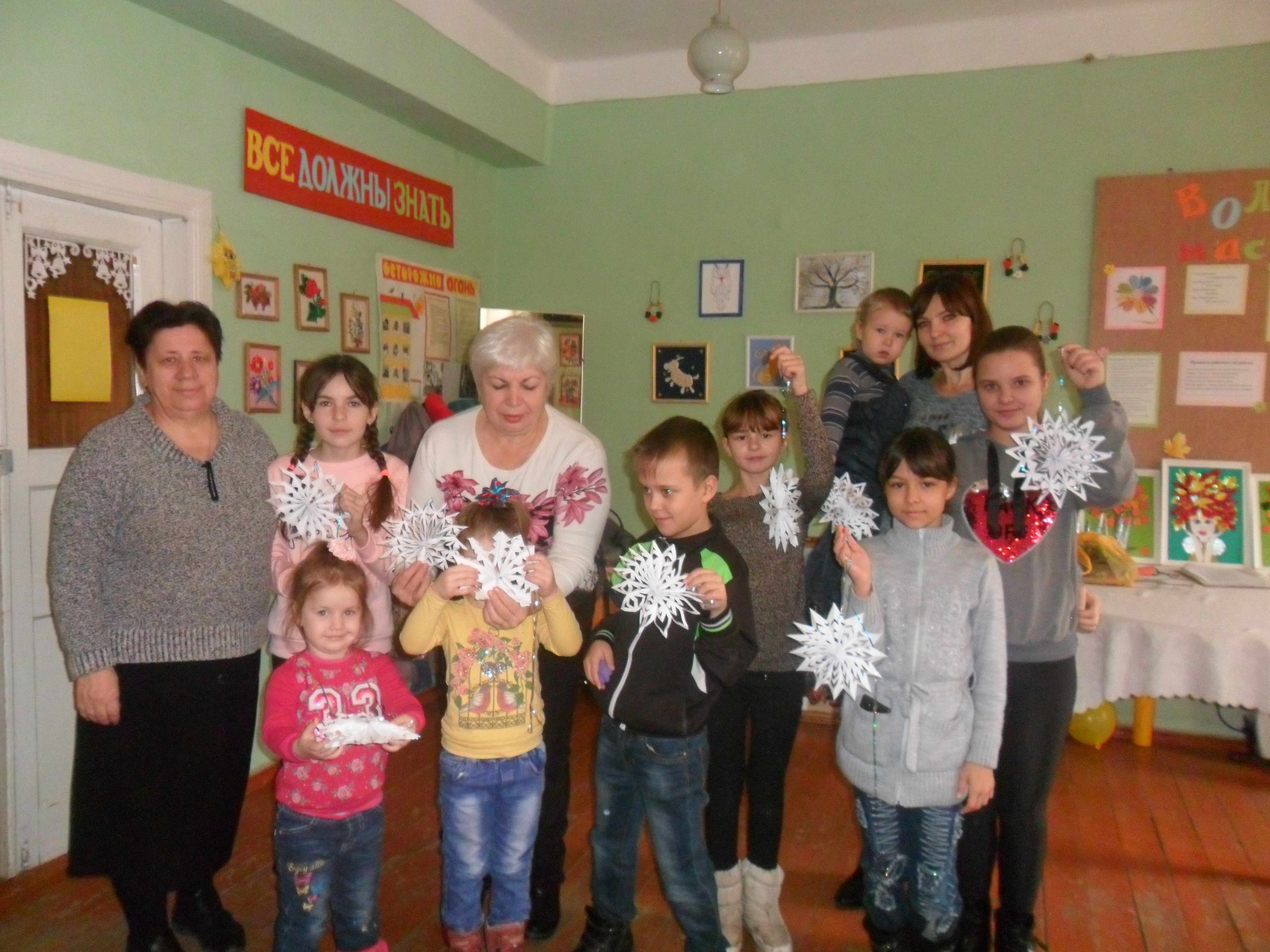 Отчёт о проведении воробьиной дискотеки для детей 04.01.194 января 2019г. для детей провели воробьиную дискотеку «Новогодний перепляс».  С детьми поиграли в русские народные игры «Волк и козлята» , «Ручеёк», «Огородник и зайцы» и другие. Игры и конкурсы чередовались весёлыми танцами под зажигательные ритмы у новогодней ёлки.  Все участники получили заслуженные призы.На мероприятии присутствовало -12 человек.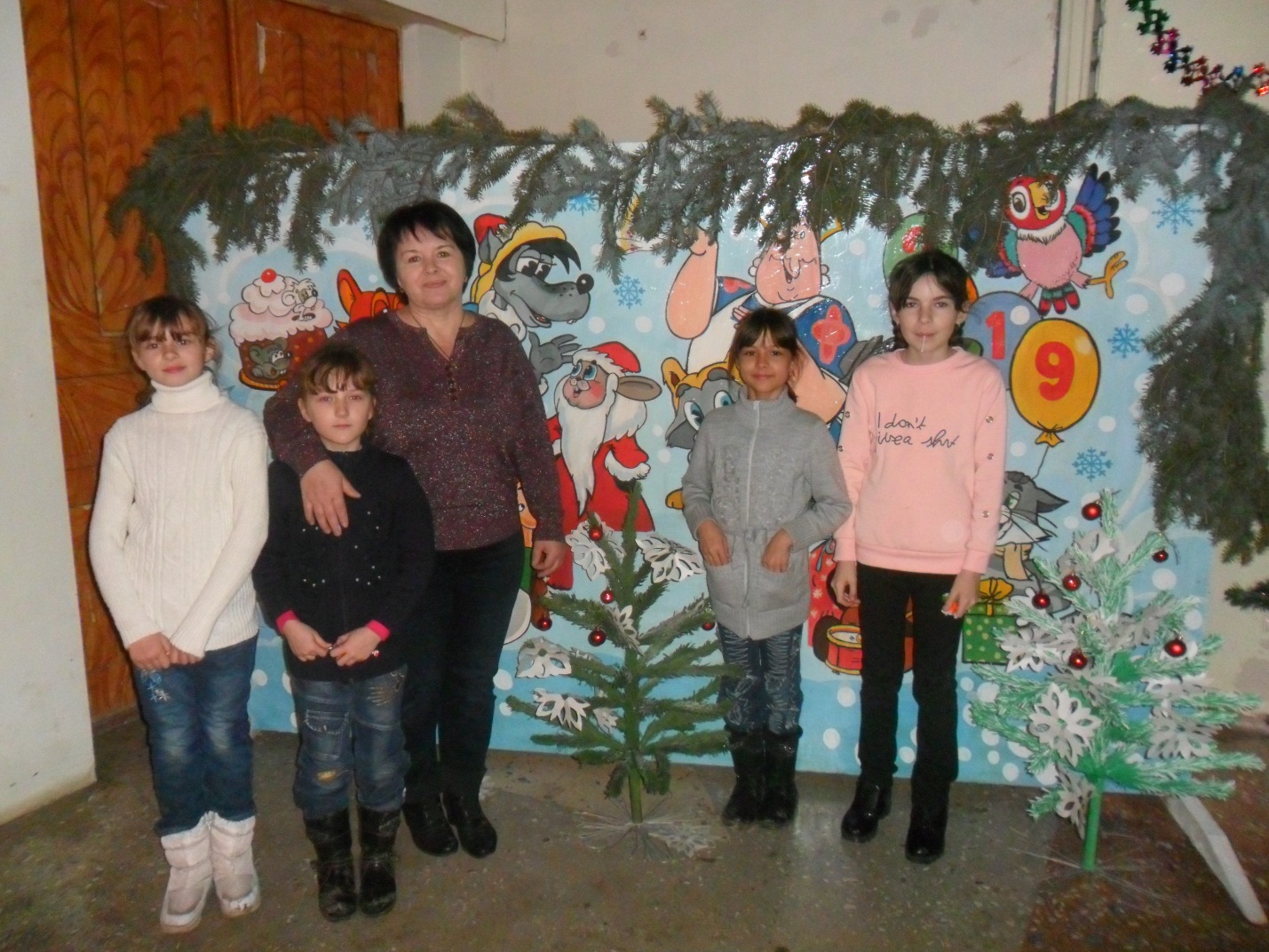 Отчёт о проведении мероприятия для детей 5.01.195 января 2019г. для детей библиотекарь Евглевская Т.В. провела новогоднюю викторину «Загадки Матушки Зимы».  После викторины ребята вместе с руководителем танцевальной группы « Родничок» -Никитиной Р.Н. под музыку танцевали флэш-моб.На мероприятии присутствовало – 16  человек.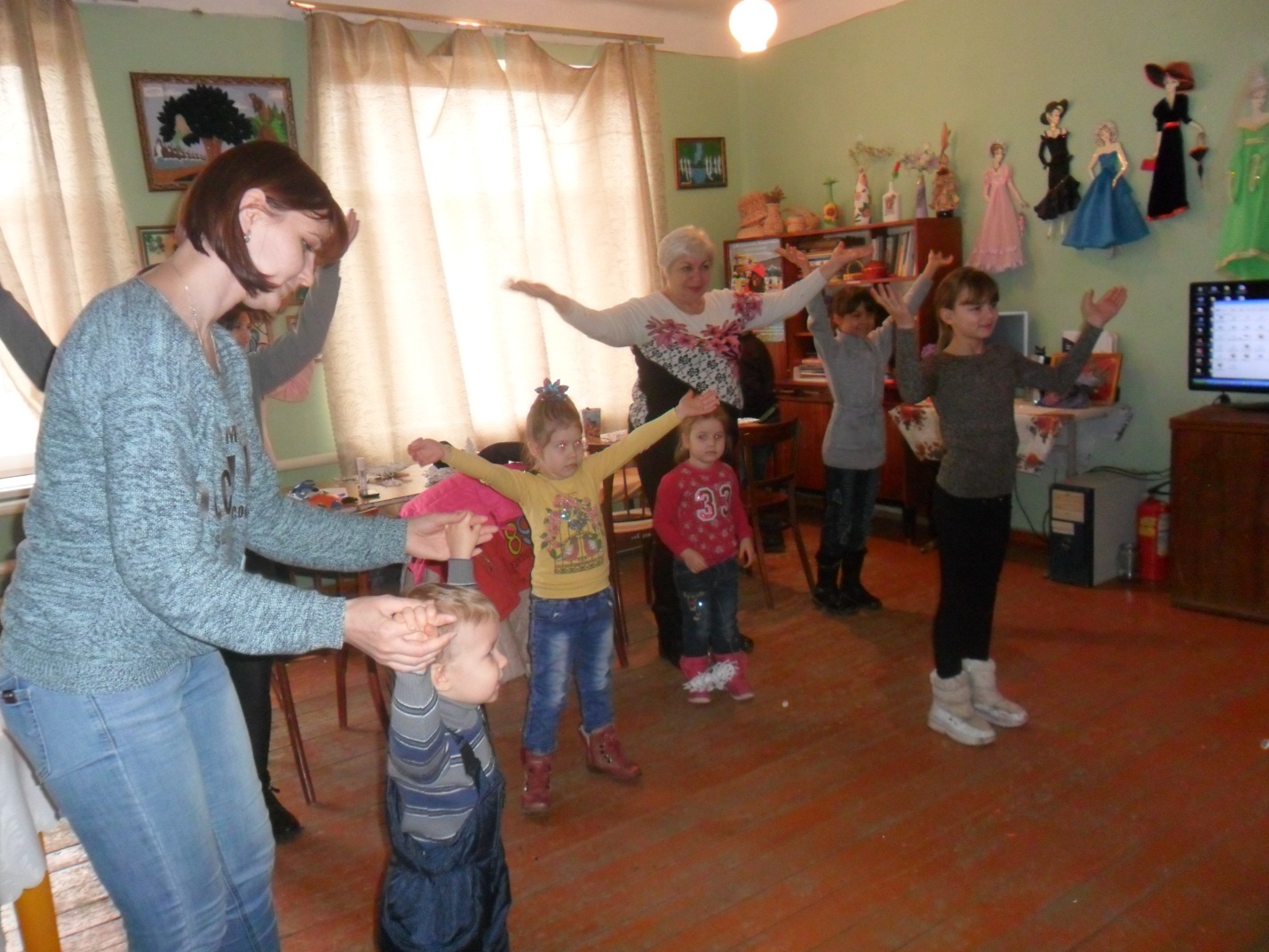 Отчёт о проведении мероприятия для детей 08.01.19г«Всадник, скачущий впереди»- под таким названием для детей был подготовлен литературный обзор к 115-летию А. Гайдара.  Ребята узнали о творчестве А. Гайдара и его книгах. После, ребят ждала конкурсно-развлекательная программа. Ребята активно принимали участие в командных играх, познавательных викторинах, загадках, за что получили заслуженные призы.                                                                                                                      На мероприятии присутствовало- 25 человек.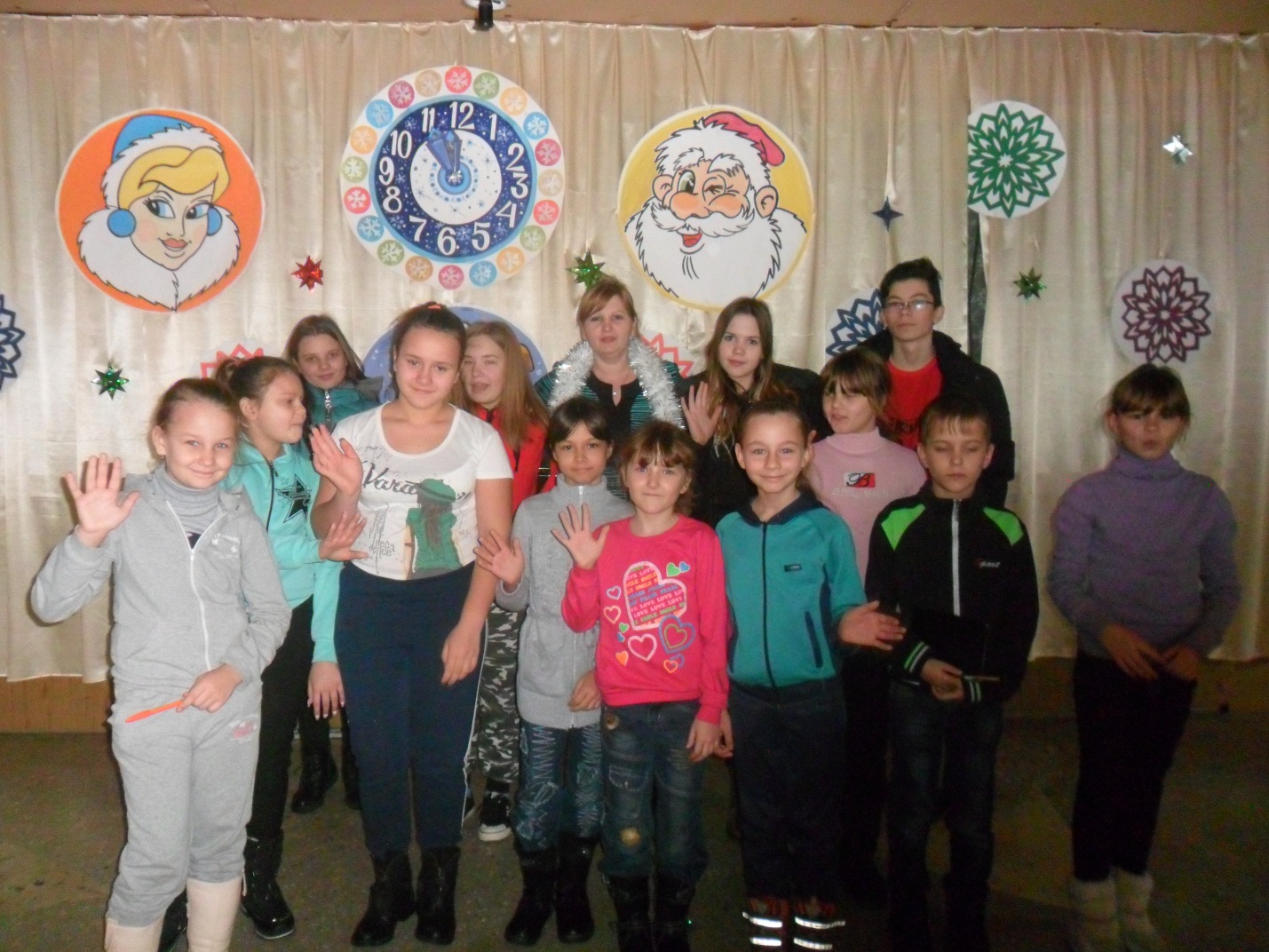 Отчёт о проведении мероприятия для детей 09.01.19г9 января 2019г. в ДК была проведена развлекательная программа с караоке «Музыкальная мозайка». Ребята активно участвовали в музыкальных конкурсах, викторинах, были исполнены популярные детские песни русских композиторов. Программа была проведена с целью расширения кругозора детей в мире музыки.Присутствовало -15 человек.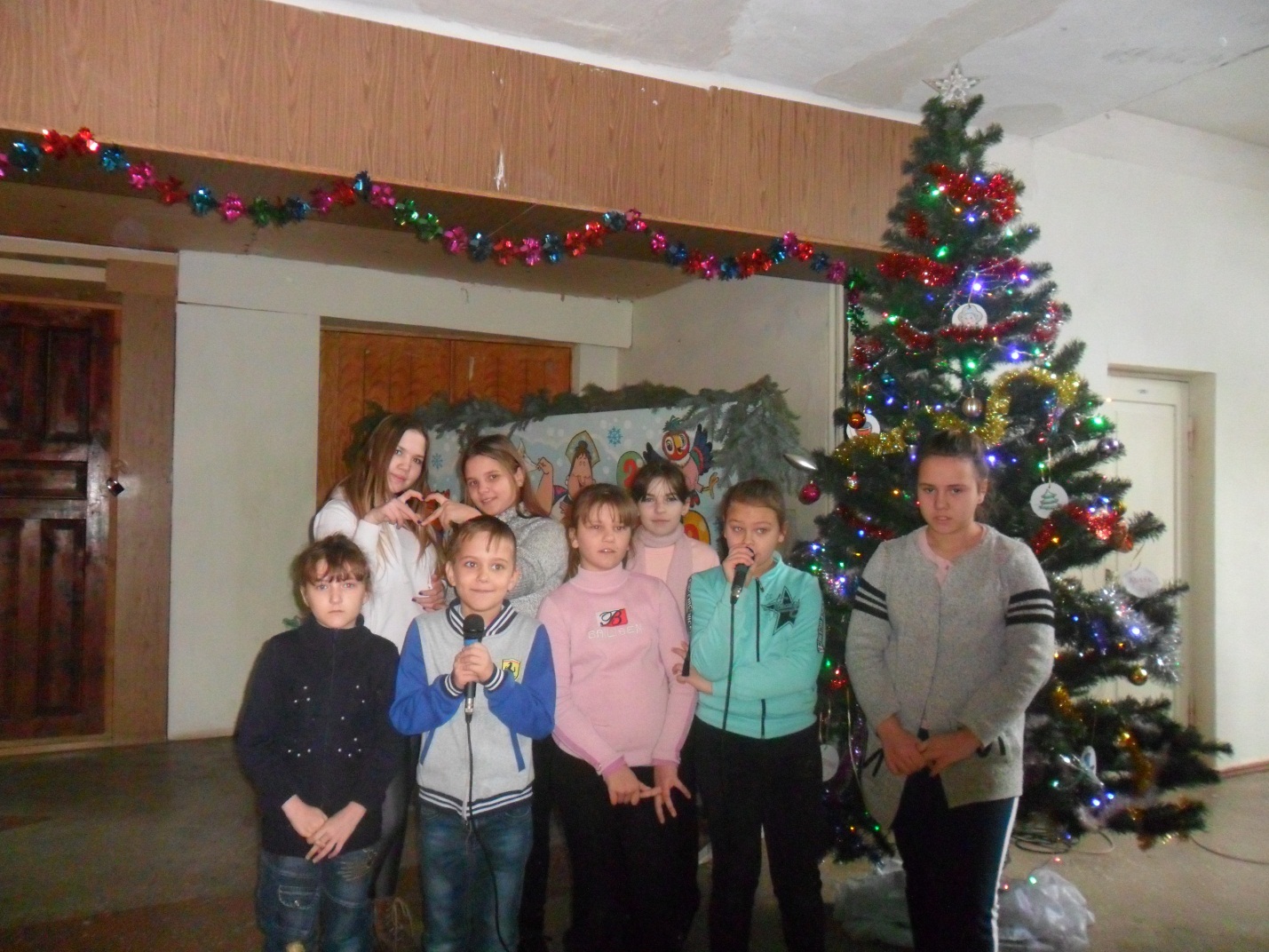 Художественный руководитель – Холостовская Е.В.